Strona internetowa prowadzonego postępowaniaDotyczy: Postępowania o udzielenie zamówienia publicznego w trybie przetargu nieograniczonego pn. ,,Zakup 5 szt. autobusów na potrzeby publicznej komunikacji Gminy Strzegom”.W związku z pytaniami skierowanymi do Zamawiającego prowadzonym przez Gminę Strzegom, Rynek 38, 58-150 Strzegom działając na podstawie art. 135 ust.2 ustawy z 11 września 2019 r. - Prawo zamówień publicznych (Dz.U. z 2019 r. poz. 2019 i 2020 r. poz. 288, 1492 i 1517) udzielamy następujących odpowiedzi:1. Pytanie dot. części III Zamawiający w jednej z odpowiedzi stwierdził, że nie dopuszcza do udziału w postępowaniu przetargowym autobusu, który będzie przerobiony z furgonu samochodu ciężarowego. Proszę o odpowiedź, jak Zamawiający definiuje pojęcie "furgon samochodu ciężarowego".Autobus, który chcemy zaoferować będzie wyprodukowany w oparciu o pojazd bazowy definiowany jako pojazdu niekompletny kategorii N2. Pojazd ten nie jest dopuszczony do ruchu, lecz przeznaczony wyłącznie do zabudowy, m.in. do zabudowy autobusowej. W naszej opinii takiego pojazdu nie można nazwać "furgonem samochodu ciężarowego". Proszę o jednoznaczną odpowiedź. Odpowiedź:Wg definicji furgon to typ zamkniętego nadwozia samochodów dostawczych i ciężarowych z zamkniętą jednolitą karoserią, służący do przewozu towarów. Zamawiający wymaga, aby dostarczony pojazd posiadał homologację na autobus.2. Pytanie dot. części III Zwracamy się do Zamawiającego z zapytaniem, czy wyrazi zgodę na dostawę autobusu 41- miejscowego, w tym: - 15 miejsc siedzących (łącznie z miejscem kierowcy); - 26 miejsc stojących. Autobus jest przystosowany do przewozu osoby niepełnosprawnej na wózku inwalidzkim (posiada rozkładaną rampę do wprowadzania wózka bocznymi drzwiami). Odpowiedź : Nie. Z uwagi na złożony wniosek i otrzymane dofinansowanie wymaganych jest minimum 16 miejsc siedzących + fotel kierowcy + miejsce dla niepełnosprawnego.3. W autobusach do zadań I i II Zamawiający wymaga:„-wydzielona przestrzeń bagażowa do przechowywania wyposażenia pojazdu (np. kluczy, trójkąta, podnośnika, koła zapasowego, itp.)”. Jednocześnie Zamawiający oczekuje autobusów niskowejściowych, które ze względów koncepcyjnych i konstrukcyjnych nie mają takiej przestrzeni. 
W autobusach takich koło zapasowe oraz narzędzia dostarczane są luzem. W ruchu lokalnym wożenie koła zapasowego i narzędzi w autobusach miejskich i podmiejskich niskowejściowych nie jest praktykowane. W przypadku awarii ogumienia reaguje serwis z zajezdni.Pytamy, czy Zamawiający zaakceptuje do zadań I i II autobusy niskowejściowe bez wydzielonej przestrzeni bagażowej do przechowywania wyposażenia pojazdu tj. narzędzi, podnośnika, koła zapasowego, itp.), lecz narzędzia, podnośnik i koło zapasowe będą dostarczone Zamawiającemu wraz z autobusami luzem?Odpowiedź: Nie. Zamawiający nie posiada serwisu zajezdni.   4. W autobusach do zadań I i II Zamawiający wymaga:„- półki na bagaż podręczny po obu stronach autobusu nad fotelami”. W autobusach niskowejściowych w tylnej części podłoga jest podwyższona przez co fotele pasażerskie znajdują się wyżej. Taka konstrukcja uniemożliwia zastosowanie półek bagażowych nad fotelami w tylnej podwyższonej części autobusu.Pytamy, czy Zamawiający zaakceptuje autobusy dla zadania I i II wyposażone w półki bagażowe nad fotelami tylko w części niskopodłogowej?Odpowiedź:  
Nie. Zamawiający planuje przewozić zakupionymi autobusami dzieci na wycieczki do sąsiednich miejscowości, z tego względu wymagane są półki bagażowe nad fotelami.5. W autobusach do zadań I i II Zamawiający wymaga:„- dopuszczalny układ drzwi 1-2-0 lub 2-2-0 (minimalne wymiary otworów 80 dla jednodrzwiowych i 120 cm dla dwudrzwiowych). Obecne przepisy homologacyjne dla autobusów przewidują stosowanie drzwi podwójnych o szerokości min. 1200 mm oraz/lub drzwi pojedynczych o szerokości min. 650 mm. Pytamy, czy Zamawiający dopuści dla zadań I i II autobusy z układem drzwi 1-2-0 wyposażone w drzwi podwójne o szerokości 1200 mm i drzwi pojedyncze o szerokości min. 700 mm?Odpowiedź: Tak . 6. W autobusach do zadań I i II Zamawiający wymaga:„systemy ABS/EBS, ASR/TCS, ESP lub równoważne”. W autobusach klasy II nie jest wymagany przez przepisy system ESP lub równoważny.Pytamy, czy Zamawiający zaakceptuje do zadań I i II autobusy nie wyposażone w system ESP lub równoważny?Odpowiedź: 
Ponieważ Zamawiający planuje przewozić zakupionymi autobusami dzieci na wycieczki do sąsiednich miejscowości, ze względów bezpieczeństwa wymagany jest system ESP lub równoważny. 7. W autobusach do zadań I i II Zamawiający wymaga:„-szyba w drzwiach przednich zapewniająca właściwą widoczność w warunkach niskich temperatur i dużej wilgotności powietrza – podgrzewana”.Pytamy, czy Zamawiający zaakceptuje którąkolwiek z następujących rozwiązań jako równoważne i zapewniające właściwą widoczność w warunkach niskich temperatur i dużej wilgotności powietrza:- szyba podwójna drzwi przednich,- elektrycznie podgrzewana szyba pojedyncza drzwi przednich,- wymuszony nadmuch powietrza na szybę drzwi przednich?Odpowiedź:  Zamawiający dopuszcza następujące rozwiązania zapewniające właściwą widoczność w warunkach niskich temperatur i dużej wilgotności powietrza:- elektrycznie podgrzewana szyba drzwi przednich lub wymuszony nadmuch powietrza na szybę drzwi przednich.8. W autobusach do zadania II Zamawiający określa „długość: max. 11,00 m”.Pytamy, czy Zamawiający dopuści autobusy o długości maks. 12,2m?Odpowiedź: Nie.   9. W autobusach do zadania II Zamawiający określa „poziom emisji dwutlenku węgla CO2 nie większy niż: 792 g CO2/km”.Pytamy, czy Zamawiający dopuści autobusy z poziomem emisji dwutlenku węgla CO2 nie większy niż: 897 g CO2/km, tak jak dla autobusów w zadaniu I?Odpowiedź:  Nie.10. W autobusach do zadania II Zamawiający określa „zużycie energii w okresie pełnego cyklu użytkowania nie większe niż: 8 640.000,00 MJ”.Pytamy, czy Zamawiający dopuści autobusy z poziomem zużycia energii w okresie pełnego cyklu użytkowania nie większym niż: 9 792.000,00 MJ, tak jak dla autobusów w zadaniu I?Odpowiedź:  Nie11. We wzorach umów dla zadań I i II Zamawiający zawarł wymóg:„Wykonawca obowiązany jest do wykonania przedmiotu umowy w terminie 5 miesięcy od daty zawarcia umowy”. Według obecnych standardów przemysłowych standardowy czas produkcji autobusu wynosi zazwyczaj ok. 6-7 miesięcy. Wyprodukowanie autobusu ze względów technologicznych, logistycznych, czy organizacji łańcucha dostaw komponentów potrzebnych przy produkcji, nie jest możliwe w czasie 5 miesięcy, a trzeba także uwzględnić czas dostawy do Zamawiającego. Z tego względu przyjęcie tak rygorystycznego zobowiązania przez Wykonawcę rodzić będzie praktycznie pewne ryzyko niewywiązania się przez niego z przyjętego terminu. Należy również mieć na uwadze zależności całego procesu produkcji i dostawy od bardzo wielu podmiotów zewnętrznych funkcjonujących w gospodarce globalnej i w realiach ograniczonych przez Covid-19, na których działanie Wykonawca nie ma bezpośredniego wpływu.Pytamy, czy Zamawiający zaakceptuje dla zadań I i II termin wykonania przedmiotu umowy do 7 miesięcy od daty zawarcia umowy?Odpowiedź: 
Zamawiający wydłuża wymagany termin realizacji dla zadań I, II I III do 6 miesięcy od daty podpisania umowy.  W związku z czym zmienia się brzmienie § 2 umowy (poprawione wzory umów w załączeniu) 12. We wzorach umów do zadań I i II Zamawiający określił:„Termin reakcji serwisu może wynosić maksymalnie 48 h od momentu zgłoszenia”.Prosimy o zmianę zapisu tego punktu na:„Termin reakcji serwisu może wynosić maksymalnie dwa dni robocze od momentu zgłoszenia”.Odpowiedź: 
Zamawiający dokonuje zmiany z 48 h  na 2 dni robocze w § 7 ust.11  umowy (poprawione wzory umów w załączeniu). 13. We wzorach umów do zadań I i II Zamawiający określił:„Jeżeli naprawa będzie niemożliwa na miejscu u Zamawiającego Wykonawca ponosi koszty transportu pojazdu do serwisu”.Zapis ten powinien dotyczyć wyłącznie napraw zakwalifikowanych jako gwarancyjne, w przeciwnym razie Wykonawca narażony jest na ponoszenie nieprzewidywalnej wielkości kosztów związanych z usuwaniem jakichkolwiek usterek w tym spowodowanych np. winą Użytkownika.Prosimy o zmianę zapisu tego punktu na:„Jeżeli naprawa zakwalifikowana jako gwarancyjna będzie niemożliwa na miejscu u Zamawiającego Wykonawca ponosi koszty transportu pojazdu do serwisu”.Odpowiedź:  
Zamawiający dokonuje zmiany  § 7 ust.12  umowy (poprawione wzory umów w załączeniu).14. We wzorach umów do zadań I i II Zamawiający określił:„Jeżeli naprawa autobusów potrwa powyżej 72 h Wykonawca podstawi pojazd zastępczy lub pokryje koszty wynajmu autobusów zastępczych”.Prosimy o zmianę zapisu tego punktu na:„Jeżeli naprawa autobusów potrwa powyżej trzech dni roboczych Wykonawca podstawi pojazd zastępczy lub pokryje koszty wynajmu autobusów zastępczych”.Odpowiedź:  
Zamawiający dokonuje zmiany z 72 h na 3 dni robocze w § 7 ust.13 umowy (poprawione wzory umów w załączeniu).16. We wzorach umów do zadań I i II Zamawiający pisze:„W przypadku niewywiązania się przez Wykonawcę z zobowiązań wynikających z gwarancji lub rękojmi, Zamawiający (zachowując jednocześnie wszelkie uprawnienia do naliczania kar umownych i uprawnienia wynikające z gwarancji i rękojmi), ma prawo zlecić usunięcie wady podmiotowi trzeciemu, na co Wykonawca wyraża zgodę, obciążając wszelkimi powstałymi z tego tytułu kosztami Wykonawcę oraz potrącić te koszty z należnego Wykonawcy wynagrodzenia oraz zabezpieczenia należytego wykonania umowy”.Zapis taki w połączeniu z oczekiwaniem reakcji serwisu w 48 h powodować może nadmierne wymagania wobec Wykonawcy. Przykładowo zgłoszenie w piątek o 15:00 awarii serwis powinien podjąć działania najpóźniej do 15:00 w niedzielę. Jeśli tego nie zrobi to w poniedziałek Zamawiający może uznać, iż Wykonawca nie wywiązał się ze swoich zobowiązań z całymi tego konsekwencjami.Prosimy o zmianę zapisów przywołanego punktu na:„W przypadku, gdy Wykonawca popada w zwłokę w wykonywaniu zobowiązań wynikających z gwarancji lub rękojmi pomimo pisemnych wezwań ze strony Zamawiającego, Zamawiający (zachowując jednocześnie wszelkie uprawnienia do naliczania kar umownych i uprawnienia wynikające z gwarancji i rękojmi), ma prawo zlecić usunięcie wady podmiotowi trzeciemu, na co Wykonawca wyraża zgodę, obciążając wszelkimi powstałymi z tego tytułu kosztami Wykonawcę oraz potrącić te koszty z należnego Wykonawcy wynagrodzenia oraz zabezpieczenia należytego wykonania umowy”.Odpowiedź: 
Zamawiający dokonał zmian dotyczących czasu reakcji i terminu naprawy. O wadzie przedmiotu umowy Zamawiający zawiadamia Wykonawcę pisemnie więc zdaniem Zamawiającego nie ma konieczności dodatkowych wezwań Wykonawcy do usunięcia wady. 17. We wzorach umów do zadań I i II Zamawiający zawarł bardzo rozbudowany katalog kar przewidzianych dla Wykonawcy w tym, kary procentowe za każdy dzień zwłoki w działaniach Wykonawcy oraz jednocześnie obciążenie Wykonawcy kosztami wynajmu, bądź podstawienia autobusu zastępczego przy naprawach trwających dłużej niż 72 h. Postanowienia takie są usankcjonowaniem wielokrotnego karania Wykonawcy w związku z tym samym zdarzeniem.Prosimy o odpowiednie skorygowanie umowy tak, Wykonawca ponosił konsekwencje z tytułu niewykonania zadanych czynności na czas w postaci kary procentowej za każdy dzień opóźnienia lub ponosił koszty podstawienia autobusu zastępczego.Odpowiedź:  Zamawiający nie wyraża zgody na zmianę zapisu.Regulacje prawne dot. kar umownych oraz wykonania zastępczego są odrębnymi instytucjami prawa cywilnego. W przepisach prawa brak jest zakazu stosowania kar umownych za dane zdarzenie oraz jednoczesnego zlecenia podmiotowi trzeciemu wykonania obowiązku od którego uchylił się Wykonawca. Przyjmując rozwiązanie proponowane przez Wykonawcę, Zamawiający mógłby tylko:a) naliczać kary umowne bez możliwości obciążenia Wykonawcy kosztami wynajmu, bądź podstawienia autobusu zastępczego lub b) tylko obciążać Wykonawcę kosztami wynajmu, bądź podstawienia autobusu zastępczego bez możliwości naliczania kar umownych.18. We wzorach umów do zadań I i II w paragrafie 8 kary, Zamawiający zawarł bardzo rozbudowany katalog kar przewidzianych dla Wykonawcy w tym, karę za odstąpienie przez Zamawiającego z powodu winy Wykonawcy. Jednak nie została przewidziana kara dla Zamawiającego z powodu odstąpienia od umowy przez Wykonawcę z powodu winy Zamawiającego, co powoduje, że proponowana umowa nie posiada cech o równym traktowaniu stron. Prosimy o dodanie odpowiedniego zapisu w tym względzie.Odpowiedź:  Zamawiający dokonuje zmiany umów w w/w zakresie  (poprawione wzory umów na zadanie I , II i III w załączeniu).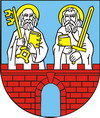 GMINA STRZEGOM      ul. Rynek 38      58-150 Strzegomtel. (74) 8560-550      fax (74) 8560-516                                 strzegom@strzegom.pl      www.strzegom.plWasze pismo z dnia-Znak-Nasz znakWIiZP.271.1.2021.MKsData24.03.2021 r.